IT-Skills
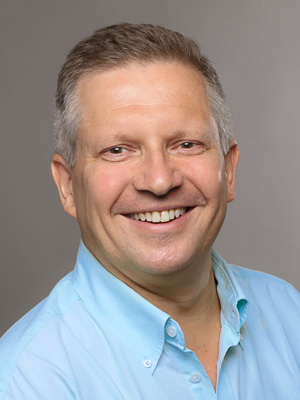 Operating systems	Linux
	Windows
	macOSDevelopment tools	IDEA IntelliJ
	EclipseLanguages / Frameworks	Java 17,
	Spring, Spring BootDatabases	Oracle
	DB2
	PostgreSQL
	mySQL
	H2Architectures	Event driven architecture
	Hexagonal architecture
	Domain driven designTechnologies	MVC
	CDI
	REST
	AMQP
	Scrum, Kanban 
	Test driven developmentCloud	Amazon AWS
	Docker, docker compose
	KubernetesTools	JIRA
	Confluence
	MS-OfficeBuild tools	Maven
	AntVersion control / CI	git
	SVN
	CVS
	GitLab CIComponents	JPA / Hibernate
	Querydsl, Criteria AP
	 Spring DataI
	HQL, JPQL, SQL
	Log4J, SLF4J, Logstash
	RabbitMQ
	Kafka
	Quartz
	MinIO
	Redis
	Jackson
	Swagger, OpenAPI
	MapStruct
	Lombok
	Feign
	Resilience4J
	AOP, AspectJ
	Micrometer
	Prometheus, OpenTracing
	Kibana, Grafana, Jaeger
	JUnit, AssertJ, Mockito
	TestcontainersSpecial knowledge
LanguagesDeutsch:	native language
Englisch:	good in speech and writingCertificatesSun Certificated Programmer for the Java 2 Platform 1.4